㈱のびあ主催：第16回大人のおけいこクラブは・・・ランチ付のメイクレッスンです！日時　：　2013年12月15日（日）10：30開始～14：30終了場所 ：　北ホテル（盛岡市内丸17-45　電話019-625-2711　）◆参加費：のびあ会員.3,000円 ・非会員の方3.500円なお12/10までに会員登録をした方は会員価格で参加できます。（登録無料）会員登録希望はＨＰ「女子100人委員会」から。もしくはお問い合わせください。【参加する方へ】①ファンデーションパフ・アイシャドーチップ・紅筆はこちらで準備いたします。②念のため、ご自分のファンデ－ションと鏡をご持参ください。③クレンジングは会場にも準備しますが、出来ましたら素顔で来場頂ければ幸いです。◆講師担当　㈱のびあ代表：高橋真樹（もと某化粧品メーカー勤務歴21年）◆メイク品提供＆実技指導：メナード化粧品二枚橋代行店フェイシャルサロン盛岡店　申し込み方法：電話かメールかＦＡＸで下記の内容を12/10までにお送りください。ただし先着15名様で締切ます。㈱のびあ行き　Tel：019-681-1919　Fax：019-681-1195　メール：novia@jyosi100.com　※メールで申込みの方へ。novia@jyosi100.comを受信可能な状態にしてください。ポイント①2014年メイクの最新トレンドご紹介真赤な口紅でプチバブル＆80年代が流行？②ところでバブルってどんな時代？ベースメイクで振り返るバブルから今③あの頃とは少し違う2014年最新メイク体験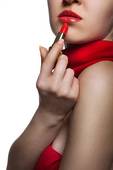 参加者のお名前のびあ会員の有無　　　　　会員　　　　　　　非会員当日連絡がつく携帯電話